STRATEGI PENGEMBANGAN KARIR PEGAWAI NEGERI SIPILDisusun OlehDr. IDA SURYA, SH, MH.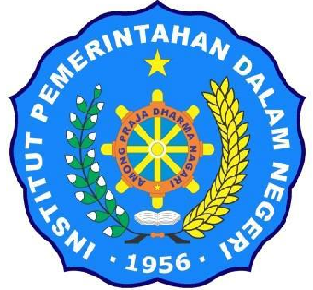 KEMENTERIAN DALAM NEGERI REPUBLIK INDONESIAINSTITUT PEMERINTAHAN DALAM NEGERIJATINANGOR, 2019